СОБРАНИЕ ПРЕДСТАВИТЕЛЕЙ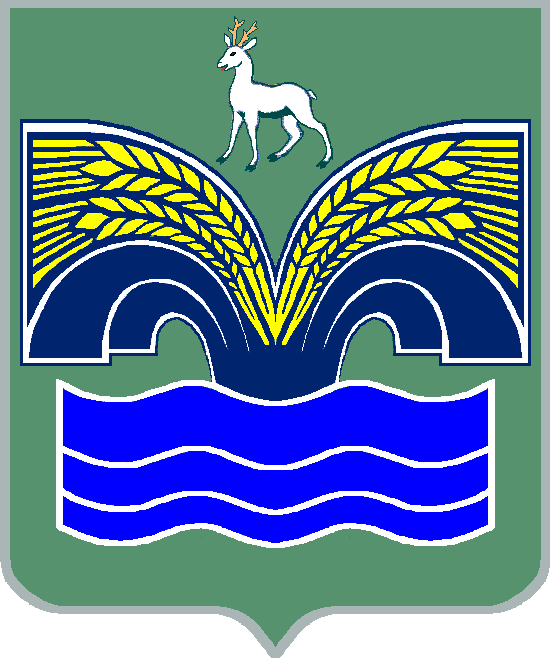 СЕЛЬСКОГО ПОСЕЛЕНИЯ Новый БуянМУНИЦИПАЛЬНОГО РАЙОНА КрасноярскийСАМАРСКОЙ ОБЛАСТИВТОРОГО СОЗЫВАРЕШЕНИЕот 6 декабря 2013года   № 34Об утверждении Генерального плана сельского поселения Новый Буян муниципального района Красноярский Самарской областиВ соответствии с частью 1 статьи 24 Градостроительного кодекса Российской Федерации, пунктом 20 части 1 статьи 14 Федерального закона от 6 октября 2003 года № 131-ФЗ «Об общих принципах организации местного самоуправления в Российской Федерации», с учетом заключения о результатах публичных слушаний по проекту Генерального плана сельского поселения Новый Буян муниципального района Красноярский Самарской области от 20 июня 2013 года, Собрание представителей сельского поселения Новый Буян муниципального района Красноярский Самарской области решило:1. Утвердить Генеральный план сельского поселения Новый Буян муниципального района Красноярский Самарской области (прилагается), включающий:положение о территориальном планировании сельского поселения Новый Буян муниципального района Красноярский Самарской области;карту границ населенных пунктов, входящих в состав сельского поселения Новый Буян муниципального района Красноярский Самарской области;карту функциональных зон сельского поселения Новый Буян муниципального района Красноярский Самарской области, М 1:25 000;карту функциональных зон сельского поселения Новый Буян муниципального района Красноярский Самарской области, М 1:5 000;карту планируемого размещения объектов местного значения сельского поселения Новый Буян муниципального района Красноярский Самарской области, М 1:5 000;карту планируемого размещения объектов местного значения сельского поселения Новый Буян муниципального района Красноярский Самарской области (инженерной инфраструктуры), М 1:5 000;карту планируемого размещения объектов местного значения сельского поселения Новый Буян муниципального района Красноярский Самарской области (транспортной инфраструктуры), М 1:10 000.2. Опубликовать настоящее решение, Генеральный план сельского поселения Новый Буян муниципального района Красноярский Самарской области в газете «Красноярские новости».3. Настоящее решение вступает в силу на следующий день после его официального опубликования.Глава сельского поселения 		       			        Ю.А. ПронченковНовый Буян